OR.150.1.2020						                Brzeg, dn. 30.06.2020 r.  ZBIORCZA INFORMACJA O PETYCJACH	Na podstawie art. 14 ustawy z dnia 11 lipca 2014r. o petycjach (Dz. U. 2018, poz. 870) Starosta Powiatu Brzeskiego z siedzibą w Brzegu informuje, że w poprzednim 2019 r.                   nie otrzymał do rozpoznania żadnych petycji w rozumieniu tej ustawy.STAROSTA  ()JACEK MONKIEWICZ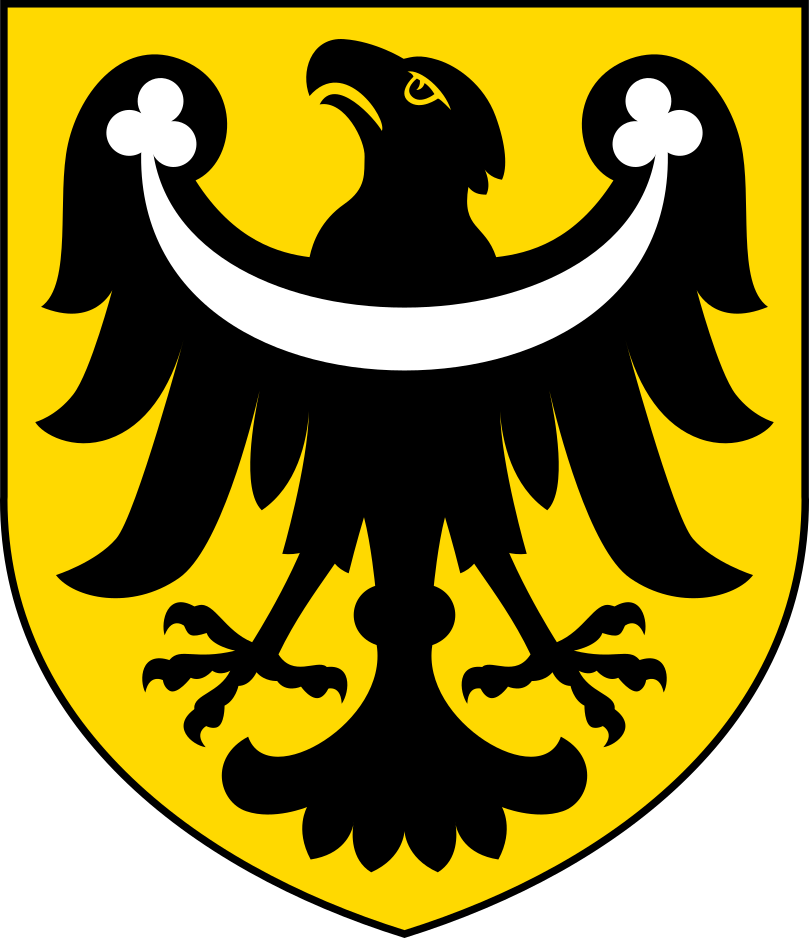 Starostwo Powiatowe w Brzeguul. Robotnicza 20, 49-300 Brzegcentrala tel. (+48) 77 444 79 00 (do 02)www.brzeg-powiat.pl